                             ПРОЄКТ         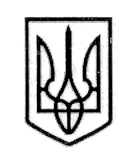 У К Р А Ї Н АСТОРОЖИНЕЦЬКА МІСЬКА РАДАЧЕРНІВЕЦЬКОГО РАЙОНУЧЕРНІВЕЦЬКОЇ ОБЛАСТІВИКОНАВЧИЙ КОМІТЕТР І Ш Е Н Н Я«___» ________  2023 року                                                №    ________Про надання статусу дитини-сироти,ЦОПІ Г.Р., ЦОПІ М.Р., ЦОПІ В.Р.,уродженцям с. РопчаРозглянувши подання Служби у справах дітей Сторожинецької міської ради від 14.07.2023 року № 250 (додається), враховуючи обставини, за яких діти залишились без батьківського піклування, а саме: свідоцтво про смерть матері, серії І-МИ № 268750 від 10.07.2023 р.; повні витяги з ДРАЦС від 13.07.2023 р.    №№ 00040523123, 00040523276, 00040522985 про реєстрацію народження дітей відповідно до частини першої статті 135 Сімейного кодексу України, керуючись статтею 34 Закону України «Про місцеве самоврядування в Україні», статтями 1,4-6 Закону України «Про забезпечення організаційно-правових умов соціального захисту дітей-сиріт та дітей, позбавлених батьківського піклування», пунктами 23, 25 Порядку провадження органами опіки та  піклування діяльності, пов’язаної із захистом прав дитини, затвердженого Постановою Кабінету Міністрів України від 24 вересня 2008 року № 866, діючи виключно в інтересах дітей,виконавчий комітет міської ради вирішив:Надати неповнолітньому ЦОПІ Георгію Рудольфовичу, 02 травня 2007 року народження, уродженцю с. Ропча Чернівецького району Чернівецької області  статус дитини-сироти.Надати неповнолітній ЦОПІ Михаєлі Рудольфівні, 19 листопада 2008 року народження, уродженці с. Ропча Чернівецького району Чернівецької області  статус дитини-сироти.Продовження рішення виконавчого комітету № ______ від «___» __________2023 рокуНадати малолітньому ЦОПІ Владиславу Рудольфовичу, 22 лютого 2012 року народження, уродженцю с. Ропча Чернівецького району Чернівецької області  статус дитини-сироти.Службі у справах дітей Сторожинецької міської ради вжити вичерпних заходів щодо влаштування вищезазначених дітей-сиріт в сімейну форму виховання.Контроль за виконанням рішення покласти на першого заступника міського голови Ігоря БЕЛЕНЧУКА.Сторожинецький міський голова			             Ігор МАТЕЙЧУКВиконавець:Начальник Служби у справах дітей					                       Маріян НИКИФОРЮКПогоджено:Секретар міської ради						   Дмитро БОЙЧУКПерший заступник міського голови			    Ігор БЕЛЕНЧУКНачальник юридичного відділу      			              Олексій КОЗЛОВНачальник відділу організаційної та кадрової роботи  		                         Ольга ПАЛАДІЙНачальник відділу документообігу таконтролю   							               Микола БАЛАНЮК                    